Наша осенняя выставкаЗакружится ветер под песню дождя,Листочки нам под ноги бросит.Такая красивая это пора!Пришла к нам опять Чудо-Осень!Совместная работа с родителями очень воодушевляет детей, сближает их и дарит положительный настрой. Чувство гордости переполняет их! И мы, воспитатели группы, благодарим родителей за их активное участие в организации осенней выставки!Много разных интересных работ принесли дошкольники! Представляем некоторые работы.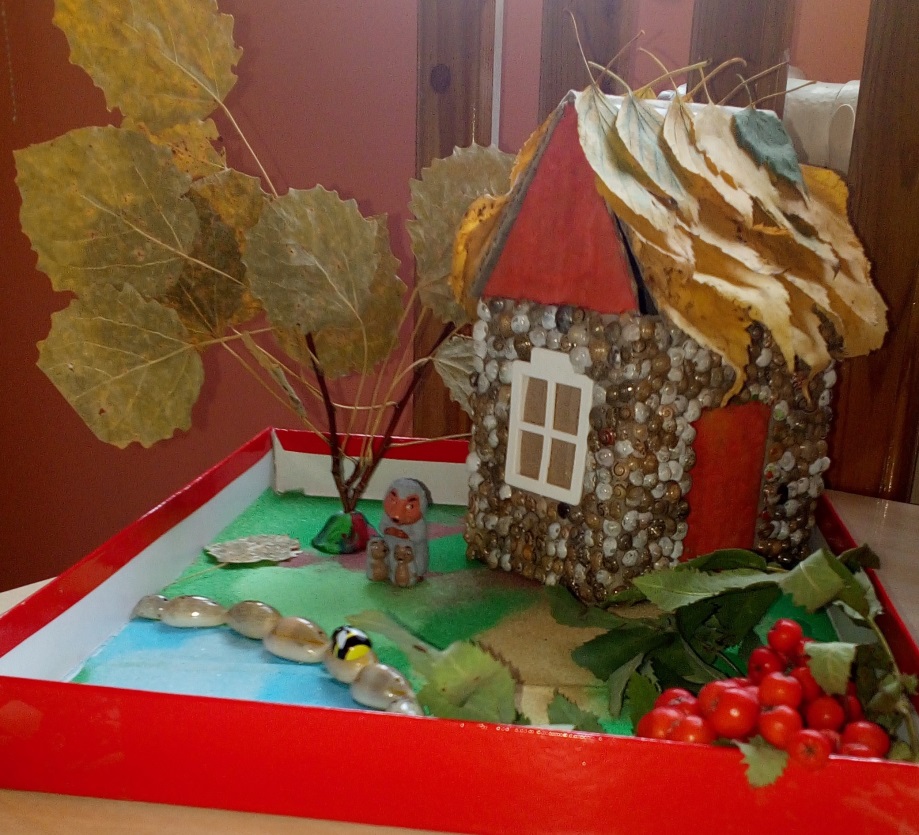 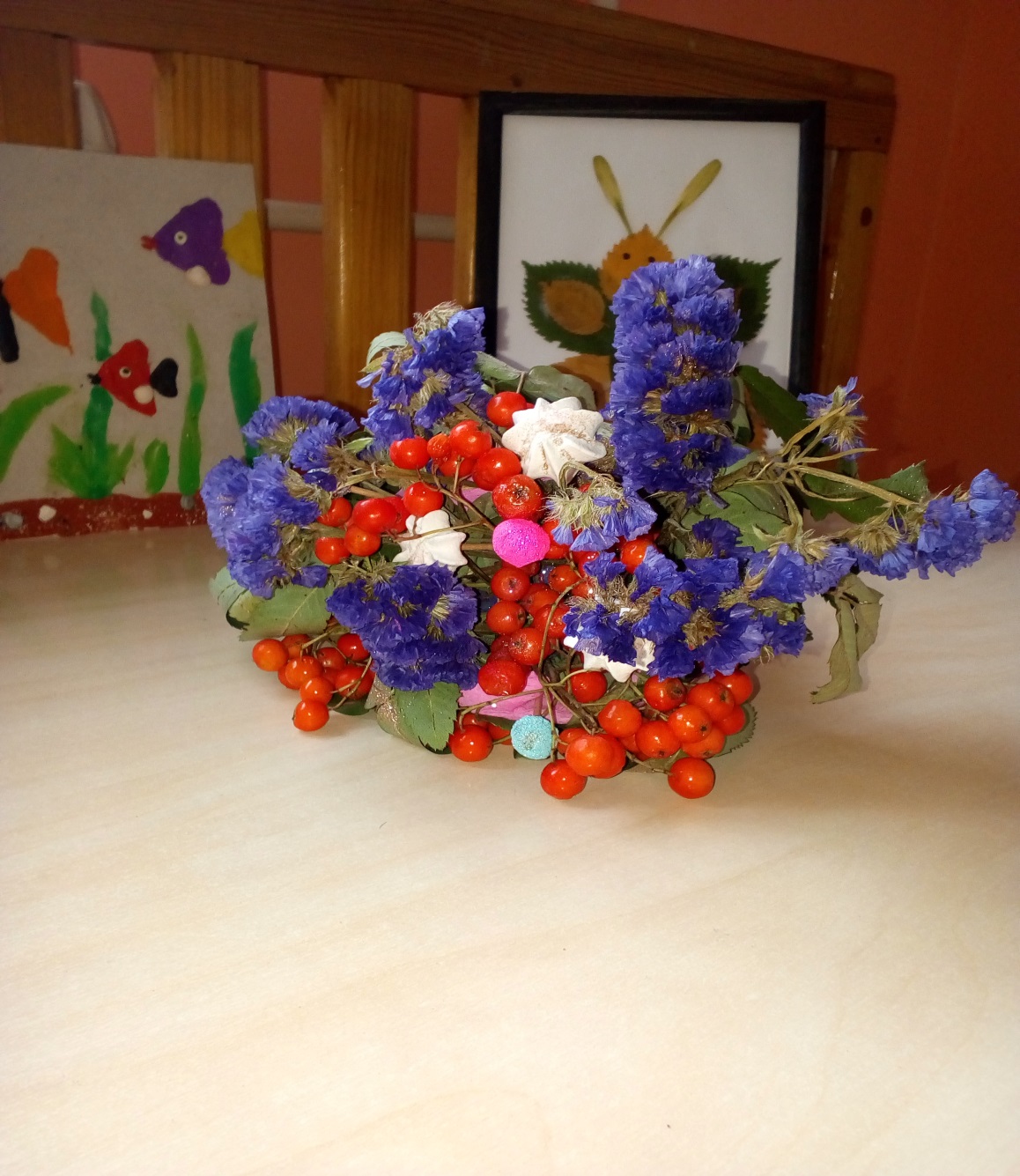 